ACADEMIE DE CORSE                                         Ajaccio, le 17 juillet 2020,                                                  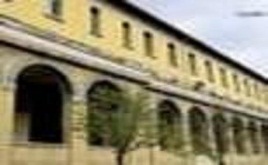          LYCEE  FESCH                                                                         5, cours Grandval - BP 311                                                                                                            20176 Ajaccio        Tél. 04 95 51 60 80                                                             N° SIRET 19201001500019	            Intendance       Tél. 04 95 51 60 92      Fax : 04 95 51 60 99      Mail ce.i6200001g@ac-corse.frCahier des chargesMarché à procédure adaptée n° 2020-LF-03Fourniture de matériel informatique	Le présent cahier des charges régit le marché 2020-LF-03 et ses clauses ont valeur contractuelle.             Le marché 2020-LF-03 est un marché passé selon une procédure adaptée (ancien article 28 du Code des Marchés Publics,  articles 25 et 27 du Décret 2016-360 du 25.03.2016).	La personne détentrice du pouvoir adjudicateur est Monsieur Paul DIGIACOMI, Proviseur.	Le comptable assignataire des paiements est Madame Christine TOMASI, Agent Comptable du lycée Fesch.             Les candidats transmettent leur offre par l’intermédiaire de la plate-forme de publication des marchés publics des établissements d’enseignement : aji-France.com.Objet, nature, et durée du marché :Article 1 : objet du marché :      Le marché a pour objet l’achat et la livraison de matériel informatique au Lycée FESCH.Les fournitures faisant l’objet du présent marché sont décrites ci-après.Article 2 : services associés     Le candidat précisera obligatoirement dans son offre, l’étendue et les modalités de mise en œuvre du service de garantie, d’accompagnement et d’assistance technique qu’il propose.Article 3 : allotissement :     Le marché comporte deux lots :Lot 1 : 3 Classes mobiles de 16 ordinateurs  Ecran 15 -17 pouces Disque PC : disque dur ssd si possible 64 GO 4go Ram mémoire vive minimum 1.9 Ghz minimum;  2.5 Ghz Système d’exploitation WINDOWS 10 PROLot 2 : 1°/ 2 Classes mobiles de 16 tablettes Galaxy Samsung avec stylet et clavier 1 jeu de Galaxy Samsung Tab S et 1 jeu de Galaxy Samsung Tab A 10 (pour des raisons de fonctionnement des applications utilisées au Lycée)Sur chariots mobiles de stockage/recharge Importance de la qualité de la puce GPS Ecran entre 9 et10 pouces 16 go minimum Une clé dongle pour projection sur vidéo-projecteur Une carte mémoire sd de 4go au minimum ou supérieure en fonction du prix (8,16 ou 32 go). Logiciel de gestion des tablettes et des applications compatibles avec le module                                                                                         Scribe/EOLE (contrôleur de domaine doté de fonctions évoluées). Possibilité de se connecter au WIFI de l’établissement via un portail captif.2°/  30 tablettes (En fonction des prix, proposition distincte pour 30 Galaxy Samsung Tab A et pour 30 Galaxy Samsung Tab S, répondant aux mêmes caractéristiques techniques que ci-dessus).Les autres marques ne seront pas acceptées pour des raisons techniques et pédagogiques.Les entreprises peuvent soumissionner au titre d’un ou plusieurs lots complets.Toute offre incomplète sur un lot sera refusée.Formalités administratives – paiement :Article 4 : attribution du marché :       Les offres non conformes à l’objet du marché seront éliminées.      La décision d’attribution du marché est publiée par l’intermédiaire de la plate-forme « aji-France.com ». Article 5 : prix :Les prix sont fermes sur la durée du contrat et comprennent toutes les charges et frais afférentsArticle 6 : paiement :       La facture, portant les mentions suivantes :  Nom et adresse du lycée                                                                                N° SIRET et APE ou RCS du prestataire                                                                                Référence de la commande                                                                    Dates de facturation et de réalisation de la prestation                                                                    Enonciation précise et détaillée des prestations facturées                                                                    (PUHT, PTTC).                                                                    IBAN et BIC.sera transmise sous forme électronique sur le portail internet Chorus Pro, hors périodes de congés scolaires, afin de ne pas allonger le délai de traitement.(Rappel : Le règlement est effectué, après service fait, par virement administratif dans un délai de 30 jours à compter de la date de dépôt de la facture).Article 8 : contentieux :         Tout contentieux sera porté devant le Tribunal Administratif de Bastia.								Le Proviseur, détenteur du pouvoir adjudicateur,                                                                                                       Paul DIGIACOMI 